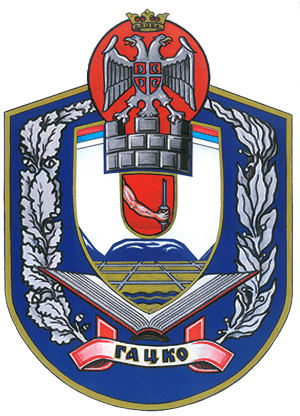 u partnerstvu sa Opštinom GackoIzvještaj o održanom četvrtom mentorskom sastanku u okviru javnog poziva za predaju projektnih prijedloga u sklopu projekta Regionalni program lokalne demokratije na Zapadnom Balkanu (ReLOaD2) u Opštini GackoU okviru Javnog poziva za organizacije civilnog društva/nevladine organizacije za predaju prijedloga projekata, koji se sprovodi u sklopu projekta „Regionalni program lokalne demokratije na Zapadnom Balkanu“ (ReLOaD2) u saradnji sa Opštinom Gacko, u četvrtak (4. aprila, 2024. godine) od 11 do 14 sati održan je četvrti i ujedno posljednji mentorski sastanak za zainteresovane predstavnike/ice organizacija civilnog društva (OCD). Mentorski sastanak održan je u Skupštinskoj Sali Opštine Gacko i bio je prilika da predstavnici/ce OCD-a sa mentorom/icom javno diskutuju o nedoumicama i dilemama u okviru pripreme projektnih prijedloga. Četvrtom mentorskom sastanku prisustvovalo je deset osoba (2M, 8Ž) i to: osam predstavnika/ca organizacija civilnog društva (6Ž), jedan predstavnik/ca Opštine Gacko (1M, 1Ž)  i jedna UN volonterka.Na početku mentorskog sastanka, učesnicima je pojašnjena uloga mentora/ice i svrha održavanja mentorskih sastanaka. Tom prilikom je naglašeno kako je uloga mentora/ice da pomogne u otklanjanju dilema i nedoumica koje predstavnici/e OCD mogu imati tokom pripreme projektnih prijedloga, ali da uloga mentora/ice nije da na bilo koji način učestvuje u izradi samih projektnih prijedloga. Istaknuto je također da u cilju osiguranja i primjene transparentnog pristupa realizacija mentorstva, konsultacije „jedan na jedan“ sa predstavnicima/cama OCD nisu dozvoljene.Fokus četvrtog mentorskog sastanka bio je na pripremi budžeta i plana aktivnosti. Mentorica je istakla kako sve aktivnosti koje su definisane i pobrojane u logičkoj matrici moraju biti opisane u projektnom prijedlogu, te prikazane u Aneksu 4, odnosno planu aktivnosti. Za primjer navela primjer održavanje edukativnih radionica za određenu ciljnu grupu. Neophodno je opisati koliko edukacija će biti održano u toku trajanja projekta, koliko će trajati jedna edukacija, šta su obaveze edukatora (npr. izrada kurikuluma, izrada priručnika), obezbjeđenje prostora uz tehničku opremu i osvježenje. Istakla je kako se plan aktivnosti ne puni u skladu s kalendarskim mjesecima. To znači da broj 1 u planu aktivnosti ne znači da je riječ o mjesecu januaru, nego da taj broj predstavlja prvi mjesec implementacije projekta. Kada je riječ o budžetu, mentorica je naglasila da budžet u projektnom prijedlogu treba biti opisan, a nikako prekopiran. Naglasila je da opis podrazumijeva detaljno obrazloženje potrebe za određenim troškom, uz navođenje jedinice mjere koja će se koristiti, cijene po jediničnoj mjeri, broj sati angažmana određene osobe. Istakla je da sve naknade, kada je riječ o angažmanu i ljudskih resursa i eksperata, moraju biti prikazane u bruto iznosu. Kada je riječ o nabavci robe, usluga i radova oni moraju biti prikazani sa svim pripadajućim porezima. Opis budžeta u projektnom prijedlogu treba se podudarati sa budžetom prikazanim u Excel tabeli (Anex 2). Objašnjavajući vrstu troškova mentorica je istakla kako administrativni troškovi, koji ne smiju prelaziti 30% u odnosu na ukupan budžet, podrazumijevaju ljudske resurse koji će upravljati projektom (koordinator, projektni asistent, knjigovodstvena agencija), režijske troškove (najam kancelarije, struja, telefon, internet), prevoz (prevoz menadžmenta projekta za potrebe organizacije projektnih aktivnosti). Sekcija 4 u Excel tabeli predstavlja direktne projektne troškove i u ovom dijelu organizacija unosi sve troškove koji su neophodni za implementaciju projektnih aktivnosti (nabavka opreme, angažman edukatora ili eksperata, najam sale za održavanje radionica, prevoz za korisnike projekta, prevod projekta, bankovne troškove). Kada je riječ o nabavi opreme ukupan iznos za ovu stavku ne smije prelaziti 30% ukupne vrijednosti odobrenog budžeta. Sekcija 5 u Excel tabeli odnosi se na troškove promocije i vidljivosti i oni ne smiju prelaziti 5% vrijednosti ukupnog budžeta. U ovoj sekciji se navode svi troškovi koji na bilo koji način promovišu projekat (baner, plakati, promotivne kampanje i slično). Na kraju sastanka mentorica je prisutne podsjetila na rok i način predaje projektnog prijedloga. Ispunjena aplikacija sa kompletnom zahtijevanom dokumentacijom u Javnom pozivu mora biti dostavljena u jednoj elektronskoj kopiji  sa svom obaveznom i dodatnom dokumentacijom i po jedan primjerak dokumenata u štampanom obliku (ovjerenu kopiju Izvoda iz sudskog registra i kopiju završnog godišnjeg finansijskog izvještaja za 2023. godinu). Projekat mora biti dostavljen u zatvorenoj koverti ili lično na adresu: Opština Gacko, Ulica Solunskih dobrovoljaca br. 2, 89240 Gacko, najkasnije do 8. aprila, 2024. godine do 15 sati. U svrhu transparentnosti, svi zapisnici, uključujući i ovaj, sa održanih sastanaka sa mentoricom će biti objavljeni na stranici Opštine Gacko. Na ovaj način bit će omogućeno da informacije budu dostupne za OCD koje nisu bile u mogućnosti da prisustvuju sastancima sa mentorom. 